T AGENCY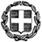 Digitally signed by INFORMATICS DEVELOPMENT AGENCY Date: 2019.12.27 14:47:27 EETΘέμα: «Πρόσκληση υποψήφιων εκπαιδευτικών Γενικής Εκπαίδευσης για την υποβολή δικαιολογητικών στο πλαίσιο των αριθμ. 1ΓΕ/2019 (ΦΕΚ 45/τ. Προκ. ΑΣΕΠ/24-12-2019) και 2ΓΕ/2019 (ΦΕΚ 46/τ. Προκ. ΑΣΕΠ/24-12-2019) Προκηρύξεων του Ανώτατου Συμβουλίου Επιλογής Προσωπικού».Η ΥΠΟΥΡΓΟΣ ΠΑΙΔΕΙΑΣ ΚΑΙ ΘΡΗΣΚΕΥΜΑΤΩΝΈχοντας υπόψη:Τις διατάξεις του Κεφαλαίου Ε’ του ν.4589/2019 (Α’ 13) «Συνέργειες Εθνικού και Καποδιστριακού Πανεπιστημίου Αθηνών, Γεωπονικού Πανεπιστημίου Αθηνών, Πανεπιστημίου Θεσσαλίας με τα Τ.Ε.Ι. Θεσσαλίας και Στερεάς Ελλάδας, Παλλημνιακό Ταμείο και άλλες διατάξεις.».Τo π.δ. 18/2018 (Α΄ 31) «Οργανισμός Υπουργείου Παιδείας, Έρευνας και Θρησκευμάτων».Το π.δ. 81/2019 (Α΄ 119) «Σύσταση, συγχώνευση, μετονομασία και κατάργηση Υπουργείων και καθορισμός των αρμοδιοτήτων τους - Μεταφορά υπηρεσιών και αρμοδιοτήτων μεταξύ Υπουργείων.».Το π.δ. 83/2019 (Α΄ 121) «Διορισμός Αντιπροέδρου της Κυβέρνησης, Υπουργών, Αναπληρωτών Υπουργών και Υφυπουργών.».Το π.δ. 84/2019 (123 Α’ 123) «Σύσταση και κατάργηση Γενικών Γραμματειών και Ειδικών Γραμματειών/Ενιαίων Διοικητικών Τομέων Υπουργείων.».Την αριθμ. 37693/Ε1/8-3-2019 (Β’ 864) κ.υ.α. «Ρύθμιση ειδικότερων θεμάτων της διαδικασίας επιλογής εκπαιδευτικών πρωτοβάθμιας και δευτεροβάθμιας εκπαίδευσης, μελών Ειδικού Εκπαιδευτικού Προσωπικού (Ε.Ε.Π.) και Ειδικού Βοηθητικού Προσωπικού (Ε.Β.Π.) σύμφωνα με τις διατάξεις του Κεφαλαίου Ε’ του ν.4589/2019 (Α’ 13).».Τις αριθμ. 1ΓΕ/2019 (ΦΕΚ 45/τ. Προκ. ΑΣΕΠ/24-12-2019) «Για τη διαδικασία κατάταξης με σειρά προτεραιότητας, υποψήφιων εκπαιδευτικών Πρωτοβάθμιας, κλάδων ΠΕ60, ΠΕ70 και ΠΕ73, και Δευτεροβάθμιας, κλάδου ΠΕ79, Γενικής Εκπαίδευσης, κατά κλάδο και ειδικότητα, καθώς και ανά μουσική ειδίκευση, κατηγορίας Π.Ε.» και 2ΓΕ/2019 (ΦΕΚ 46/τ. Προκ. ΑΣΕΠ/24-12-2019) «Για τη διαδικασία κατάταξης με σειρά προτεραιότητας, κατά κλάδο και ειδικότητα, υποψήφιων εκπαιδευτικών Δευτεροβάθμιας Γενικής Εκπαίδευσης κατηγορίας Π.Ε.», Προκηρύξεις του Ανώτατου Συμβουλίου Επιλογής Προσωπικού.ΚΑΛΕΙτους εκπαιδευτικούς Πρωτοβάθμιας και Δευτεροβάθμιας Εκπαίδευσης των κάτωθι κλάδων/ειδικοτήτων να υποβάλουν, εντός της οριζόμενης κατά περίπτωση προθεσμίας, τα δικαιολογητικά με τα οποία αποδεικνύονται τα γενικά και απαιτούμενα προσόντα/κριτήρια/ιδιότητες που επικαλούνται για τη συμμετοχή τους στη διαδικασία κατάταξης με σειρά προτεραιότητας στους αξιολογικούς πίνακες Α΄ Γενικής Εκπ/σης του ΚΕΦ. Ε΄ του ν. 4589/2019 (Α΄ 13), στο πλαίσιο των αριθμ. 1ΓΕ/2019 (ΦΕΚ 45/τ. Προκ. ΑΣΕΠ/24-12- 2019) «Για τη διαδικασία κατάταξης με σειρά προτεραιότητας, υποψήφιων εκπαιδευτικών Πρωτοβάθμιας, κλάδων ΠΕ60, ΠΕ70 και ΠΕ73, και Δευτεροβάθμιας, κλάδου ΠΕ79, Γενικής Εκπαίδευσης, κατά κλάδο και ειδικότητα, καθώς και ανά μουσική ειδίκευση, κατηγορίας Π.Ε.» και 2ΓΕ/2019 (ΦΕΚ 46/τ. Προκ. ΑΣΕΠ/24-12- 2019) «Για τη διαδικασία κατάταξης με σειρά προτεραιότητας, κατά κλάδο και ειδικότητα, υποψήφιων εκπαιδευτικών Δευτεροβάθμιας Γενικής Εκπαίδευσης κατηγορίας Π.Ε.», Προκηρύξεων του Ανώτατου Συμβουλίου Επιλογής ΠροσωπικούΤα δικαιολογητικά επισυνάπτονται στην ειδική αίτηση κατάθεσης δικαιολογητικών και κατατίθενται αυτοπροσώπως ή με νόμιμα εξουσιοδοτημένο πρόσωπο, υποχρεωτικά σε οποιαδήποτε Διεύθυνση Πρωτοβάθμιας (για τους υποψήφιους εκπαιδευτικούς κλάδων ΠΕ60, ΠΕ70 και ΠΕ73) ή Δευτεροβάθμιας Εκπαίδευσης (για τους υποψήφιους εκπαιδευτικούς των λοιπών κλάδων). Υποψήφιοι ήδη εγγεγραμμένοι στο Ολοκληρωμένο Πληροφοριακό Σύστημα Διαχείρισης Προσωπικού Α/θμιας και Β/Θμιας Εκπαίδευσης (Ο.Π.ΣΥ.Δ.) του Υ.ΠΑΙ.Θ., σε περισσότερους του ενός κλάδους, οι οποίοι ανήκουν σε διαφορετικές βαθμίδες εκπαίδευσης, υποβάλλουν δικαιολογητικά σε μία μόνο Διεύθυνση (Α/θμιας ή Β/θμιας) Εκπαίδευσης.Σε περίπτωση, δε, κατά την οποία προσκομίζονται βεβαιώσεις προϋπηρεσίας (πέραν της ήδη καταχωρισμένης στο Ο.Π.ΣΥ.Δ.) ή/και αποδεικτικά ένταξης σε νέο εκπ/κό κλάδο, τότε η κατάθεση αυτών γίνεται, υποχρεωτικά σε Δ/νση της αντίστοιχης βαθμίδας Εκπ/σης με την βαθμίδα στην οποία προσφέρθηκε η προϋπηρεσία ή ανήκει ο νέος κλάδος ή, εφόσον πρόκειται για προϋπηρεσία ΕΕΠ ή ΕΒΠ, σε Περιφερειακή Διεύθυνση Εκπαίδευσης. Τα απαιτούμενα, κατά περίπτωση, δικαιολογητικά ορίζονται στο Κεφάλαιο Δ’ της οικείας Προκήρυξης. Πριν την κατάθεση των δικαιολογητικών:(α) Οι υποψήφιοι που δεν έχουν ηλεκτρονικό φάκελο στο Ο.Π.ΣΥ.Δ., οφείλουν, αρχικώς, να εγγραφούν ως χρήστες στο Ο.Π.ΣΥ.Δ. (https://opsyd.sch.gr/), αναζητώντας το σχετικό Εγχειρίδιο Εγγραφής και Σύνδεσης Χρήστη, στο οποίο περιέχονται αναλυτικές οδηγίες για την εγγραφή και αυθεντικοποίηση του χρήστη. Σημειώνεται, σε κάθε περίπτωση, ότι οι αιτούντες υποψήφιοι/χρήστες είναι υπεύθυνοι για την αποκλειστική και ορθή χρήση των κωδικών πρόσβασης ή των λοιπών στοιχείων ταυτοποίησής τους.(β) Οι υποψήφιοι που έχουν ήδη ηλεκτρονικό φάκελο στο Ο.Π.ΣΥ.Δ., οφείλουν να εισέλθουν στον φάκελό τους (με τους προσωπικούς τους κωδικούς), προκειμένου να διαπιστώσουν τα στοιχεία (προσόντα/κριτήρια/ιδιότητες) τα οποία, κατά την εναρκτήρια ημερομηνία προθεσμίας υποβολής δικαιολογητικών, είναι καταχωρισμένα και επικυρωμένα. Κατάθεση δικαιολογητικώνΣτην ειδική έντυπη αίτηση κατάθεσης δικαιολογητικών, η οποία αποτελεί αναπόσπαστο παράρτημα της παρούσης, οι υποψήφιοι οφείλουν:(α) Να καταγράψουν τα ήδη καταχωρισμένα και επικυρωμένα πεδία/στοιχεία στον ηλεκτρονικό τους φάκελο στο Ο.Π.ΣΥ.Δ., τα οποία επικαλούνται για την απόδειξη του, κατά περίπτωση, προσόντος/κριτηρίου/ιδιότητας [Κεφ. Ε΄ του ν. 4589/2019 και Κεφ. Γ΄ της οικείας Προκήρυξης ΑΣΕΠ] στη σχετική ηλεκτρονική αίτηση υποψηφιότητάς τους στο ΑΣΕΠ (ΥΠΟΕΝΟΤΗΤΑ Ι του εντύπου).Ενδεικτικά:ΥΠΟΕΝΟΤΗΤΑ Ι:(β) Να καταγράψουν τα κατά περίπτωση δικαιολογητικά που υποβάλλουν για πρώτη φορά και να δηλώσουν το αντίστοιχο προσόν/κριτήριο/ιδιότητα [Κεφ. Ε΄ του ν. 4589/2019 και Κεφ. Γ΄ της οικείας Προκήρυξης ΑΣΕΠ] που επικαλούνται στη σχετική ηλεκτρονική αίτηση υποψηφιότητάς τους στο ΑΣΕΠ (ΥΠΟΕΝΟΤΗΤΑ ΙΙ του Εντύπου).Ενδεικτικά:ΥΠΟΕΝΟΤΗΤΑ ΙΙ:(γ) Να καταγράψουν τα κατά περίπτωση δικαιολογητικά που υποβάλλουν για επικαιροποίηση/τροποποίηση/συμπλήρωση ήδη καταχωρισμένων και επικυρωμένων στοιχείων/πεδίων στον ηλεκτρονικό τους φάκελο στο Ο.Π.ΣΥ.Δ. (ΥΠΟΕΝΟΤΗΤΑ ΙΙΙ του εντύπου).Ενδεικτικά:ΥΠΟΕΝΟΤΗΤΑ ΙIΙ: Υποχρέωση υποβολής δικαιολογητικώνΕφιστάται η προσοχή των υποψηφίων στα εξής:(α) Για τη μοριοδότηση επιμόρφωσης από Α.Ε.Ι. ή άλλον φορέα του δημόσιου τομέα που εποπτεύεται από το Υπουργείο Παιδείας και Θρησκευμάτων, απαιτείται η προσκόμιση πιστοποιητικού ή βεβαίωσης, από τα οποία να προκύπτει η διάρκεια αυτής (τουλάχιστον 300 ωρών), καθώς και ημεροχρονολογία έναρξης και λήξης της, προκειμένου να διαπιστώνεται το προβλεπόμενο χρονικό διάστημα πραγματοποίησης [τουλάχιστον επτά (7) μήνες] [παρ. α περ. ιι του άρθρου 57 του ν. 4589/2019].(β) Η προσκόμιση πιστοποιητικού αναπηρίας πενήντα τοις εκατό (50%) και άνω του υποψηφίου ή του/της συζύγου ή τέκνου είναι υποχρεωτική για όλους τους ενδιαφερόμενους (οι οποίοι επιθυμούν να λάβουν το σχετικό ευεργέτημα του Ν.4589/19), πλην των περιπτώσεων πιστοποιητικών που κατατέθηκαν στο πλαίσιο των αριθμ. 1ΕΑ, 2ΕΑ, 3ΕΑ, 4ΕΑ και 5ΕΑ/2019 Προκηρύξεων ΑΣΕΠ και διατηρούνται σε ισχύ.»(γ) Η προσκόμιση πιστοποιητικού οικογενειακής κατάστασης είναι υποχρεωτική για όλους τους ενδιαφερόμενους (οι οποίοι επιθυμούν να λάβουν το σχετικό ευεργέτημα των τέκνων ή/και της αναπηρίας τέκνων/συζύγου του Ν.4589/19), ακόμη και για τις περιπτώσεις των υποψηφίων που η σχετική ιδιότητα εμφανίζεται καταχωρισμένη και επικυρωμένη στο ΟΠΣΥΔ.(δ) Βεβαιώσεις για προϋπηρεσίες που έχουν προσφερθεί σε Σχολεία Δεύτερης Ευκαιρίας (ΣΔΕ), (του τρέχοντος σχολικού έτους 2019-2020 ή/και προηγουμένων, που δεν είναι καταχωρισμένες στο ΟΠΣΥΔ), προσκομίζονται, υποχρεωτικά, με ευθύνη των υποψηφίων.(ε) Προσκομισθέντα δικαιολογητικά/ πιστοποιητικά/έγγραφα με ημερομηνία έκδοσης μεταγενέστερη του χρόνου λήξης της προθεσμίας υποβολής των σχετικών (ηλεκτρονικών) αιτήσεων της κατά περίπτωση προκήρυξης του ΑΣΕΠ δεν λαμβάνονται υπόψη.» ΓενικάΤο σύνολο των δικαιολογητικών, μαζί με την έντυπη αίτηση (πρωτότυπη και φωτοαντίγραφο αυτής), κατατίθενται, με αποκλειστική ευθύνη του ίδιου του υποψηφίου, στην οικεία Διεύθυνση Εκπαίδευσης ή Περιφερειακή Διεύθυνση Εκπαίδευσης (προϋπηρεσίες ΕΕΠ, ΕΒΠ).Η Διεύθυνση Εκπαίδευσης τα παραλαμβάνει μόνο εφόσον (επι)βεβαιώνεται ότι ο εκπ/κός: α) έχει εγγραφεί ως χρήστης στο ΟΠΣΥΔ καιβ) προσκόμισε τα δικαιολογητικά που επικαλείται στην ειδική έντυπη αίτηση, (χωρίς περαιτέρω έλεγχο για το αν αυτά είναι σύμφωνα με τα οριζόμενα στην οικεία Προκήρυξη του ΑΣΕΠ).Στην περίπτωση αυτή, επιστρέφει στον υποψήφιο το φωτοαντίγραφο με σήμανση απόδειξης κατάθεσης/παραλαβής, άλλως δεν παραλαμβάνει την ειδική έντυπη αίτηση (με τα προσκομισθέντα δικαιολογητικά) και ενημερώνει σχετικά τον υποψήφιο για την υποχρέωση εγγραφής στο ΟΠΣΥΔ ή/και για την υποχρέωση επισύναψης του συνόλου των επικαλούμενων (στις Υποενότητες II και III της ειδικής έντυπης αίτησης) δικαιολογητικών.Τέλος, επισημαίνεται ότι σε περίπτωση που τα δηλωθέντα προσόντα, κριτήρια ή ιδιότητες δεν αποδεικνύονται με βάση τα δικαιολογητικά που προσκομίζονται ή τα δικαιολογητικά που προσκομίζονται δεν πληρούν τις προϋποθέσεις του Κεφαλαίου Δ΄ της οικείας Προκήρυξης του ΑΣΕΠ, δεν λαμβάνονται υπόψη. Ομοίως, προσόντα, κριτήρια ή ιδιότητες , πέραν των ήδη καταχωρισμένων και επικυρωμένων στον φάκελο του υποψηφίου στο ΟΠΣΥΔ, τα οποία δεν δηλώνονται στην ειδική έντυπη αίτηση - υπεύθυνη δήλωση, δεν λαμβάνονται υπόψη, ακόμη και αν προσκομισθούν τα σχετικά δικαιολογητικά.Η παρούσα κοινοποιείται με ευθύνη των οικείων Διευθύνσεων Εκπαίδευσης στις σχολικές μονάδες αρμοδιότητάς τους. ΑΙΤΗΣΗ ΚΑΤΑΘΕΣΗΣ ΔΙΚΑΙΟΛΟΓΗΤΙΚΩΝ ΥΠΟΨΗΦΙΩΝ ΕΚΠΑΙΔΕΥΤΙΚΩΝ ΓΕΝΙΚΗΣ ΕΚΠΑΙΔΕΥΣΗΣ, ΣΤΟ ΠΛΑΙΣΙΟ ΤΩΝ ΑΡΙΘΜ. 1ΓΕ/2019 (ΦΕΚ 45/τ. Προκ. ΑΣΕΠ/24-12-2019) ΚΑΙ 2ΓΕ/2019 (ΦΕΚ 46/τ. Προκ. ΑΣΕΠ/24-12-2019) ΠΡΟΚΗΡΥΞΕΩΝ Α.Σ.Ε.Π.(της αριθμ. 204654/Ε1/24-12-2019, ΑΔΑ: ΨΤΩΑ46ΜΤΛΗ-Μ4Ν, πρόσκλησης του Υ.ΠΑΙ.Θ.)* Συμπληρώνονται από τη Δ/νση παραλαβής των δικαιολογητικών.ΣΤΟΙΧΕΙΑ ΥΠΟΨΗΦΙΟΥ:Με αποκλειστική μου ευθύνη δηλώνω τα κάτωθι ή/και καταθέτω τα κάτωθι δικαιολογητικά των Υποενοτήτων Ι, ΙΙ και ΙΙΙ, με τα οποία αποδεικνύονται τα προσόντα, κριτήρια ή ιδιότητες που επικαλούμαι/έχω επικαλεστεί στη σχετική ηλεκτρονική αίτηση υποψηφιότητάς μου στο ΑΣΕΠ (www.asep.gr) για τη συμμετοχή μου στη διαδικασία κατάταξης με σειρά προτεραιότητας στον αξιολογικό Πίνακα Α΄του Κεφ. Ε΄ του ν. 4589/2019 (ΦΕΚ 13 Α΄):ΥΠΟΕΝΟΤΗΤΑ Ι:Επικαλούμαι τα κάτωθι ήδη καταχωρισμένα και επικυρωμένα πεδία/στοιχεία στον ηλεκτρονικό φάκελό μου στο Ο.Π.ΣΥ.Δ., για απόδειξη του κατά περίπτωση προσόντος/κριτηρίου/ιδιότητας:ΥΠΟΕΝΟΤΗΤΑ ΙΙ:Καταθέτω τα κάτωθι δικαιολογητικά, τα οποία δεν είναι καταχωρισμένα και επικυρωμένα στον ηλεκτρονικό φάκελο μου στο Ο.Π.ΣΥ.Δ. του Υ.ΠΑΙ.Θ.:ΥΠΟΕΝΟΤΗΤΑ ΙIΙ:Καταθέτω τα κάτωθι δικαιολογητικά και επιθυμώ επικαιροποίηση/τροποποίηση/συμπλήρωση των κατά περίπτωση υφιστάμενων καταχωρισμένων πεδίων/στοιχείων στον ηλεκτρονικό φάκελο μου στο Ο.Π.ΣΥ.Δ. του Υ.ΠΑΙ.Θ., τα οποία και αποτελούν τυπικό προσόν μοριοδότησης στον αξιολογικό πίνακα Α΄:ΠροκήρυξηΚλάδοιΠροθεσμίες υποβολής αιτήσεων(στο www.asep.gr)Προθεσμίες υποβολής δικαιολογητικών(στις Δ/νσεις Εκπ/σης)1ΓΕ/2019(ΦΕΚ 45/τ. Προκ. ΑΣΕΠ/24-12- 2019)ΠΕ60, ΠΕ70, ΠΕ73 και ΠΕ7915/01/2020 έως 03/02/2020 και ώρα 14:00Από τη Δευτέρα 13 Ιανουαρίου 2020 έως και τηνΤετάρτη 12 Φεβρουαρίου20202ΓΕ/2019(ΦΕΚ 46/τ. Προκ. ΑΣΕΠ/24-12- 2019)ΠΕ01, ΠΕ02, ΠΕ03, ΠΕ04, ΠΕ05, ΠΕ06, ΠΕ07, ΠΕ08, ΠΕ11, ΠΕ33, ΠΕ34, ΠΕ40, ΠΕ41, ΠΕ78, ΠΕ80, ΠΕ81, ΠΕ82, ΠΕ83, ΠΕ84, ΠΕ85, ΠΕ86, ΠΕ87, ΠΕ88, ΠΕ89, ΠΕ90και ΠΕ9105/02/2020 έως 24/02/2020 και ώρα 14:00Από τη Δευτέρα 13 Ιανουαρίουέως και τηνΤετάρτη 4 Μαρτίου 2020Α/ΑΣτοιχείο/Πεδίο στον ηλεκτρονικό φάκελο του υποψηφίου στο Ο.Π.ΣΥ.Δ.Προσόν / Κριτήριο / Ιδιότητα1.Μ.Π.Σ. στην Ε.Α.Ε. ή στην σχολική ψυχολογία της αλλοδαπής (χώρα προέλευσης Μ. Βρετανία)(ήδη καταχωρισμένο για εξειδίκευση στην ΕΑΕ)Άριστη γνώση της Αγγλικής γλώσσας(εκτός του κλάδου ΠΕ06)2.Μ.Π.Σ. στις Επιστήμες της Αγωγής της ημεδαπής(ήδη καταχωρισμένο ως Πιστοποιητικό Παιδαγωγικής και Διδακτικής Επάρκειας)Μεταπτυχιακό3.Πτυχίο κλάδου ΠΕ07-Γερμανικής(ήδη καταχωρισμένο ως τυπικό προσον ένταξης στον κλάδο ΠΕ07)Δεύτερο πτυχίο &Άριστη γνώση της Γερμανικής γλώσσας(για ενδεχόμενη υποψηφιότητα σε άλλο κλάδο)4.……Α/ΑΔικαιολογητικόΠροσόν / Κριτήριο / Ιδιότητα1.Αριθμ. (αριθμός πράξης) πράξη αναγνώρισης ΔΟΑΤΑΠ περί ισοτιμίας και αντιστοιχίας πτυχίου της αλλοδαπής (χώρα προέλευσης Γαλλία) και Βεβαίωση ΕλληνομάθειαςΈνταξη σε εκπαιδευτικό κλάδο&Άριστη γνώση Γαλλικής γλώσσας(εκτός του κλάδου ΠΕ05)Α/ΑΔικαιολογητικόΠροσόν / Κριτήριο / Ιδιότητα2.Αριθμ. (αριθμός πράξης) πράξη αναγνώρισης ΔΟΑΤΑΠ περί ισοτιμίας και αντιστοιχίας πτυχίου της αλλοδαπής (χώρα προέλευσης Γαλλία)Δεύτερο πτυχίο &Άριστη γνώση Γαλλικής γλώσσας(εκτός του κλάδου ΠΕ05)3.Βεβαίωση Προϋπηρεσίας αναπληρωτή σε χώρα μέλους της Ε.Ε.Προϋπηρεσία4.Επιμόρφωση από (φορέας υλοποίησης)Επιμόρφωση 300 ωρών (με τις προϋποθέσεις προσκόμισης των επιπλέον στοιχείων της παρ. 3α) της παρούσης)5.Βεβαίωση προϋπηρεσίας από την οικεία Δ/νση Εκπ/σης στην οποία ανήκει το ιδιωτικό σχολείο, έγγραφο απόλυσης και υπεύθυνη δήλωση του άρθρου 8 του ν.1599/1986Ιδιωτική προϋπηρεσία6.……Α/ΑΔικαιολογητικόΑιτούμενη τροποποίηση στο ΟΠΣΥΔ1.Πιστοποιητικό Οικογενειακής ΚατάστασηςΑριθμός τέκνων3.Πιστ. ΚΕΠΑ και Πιστοποιητικό Οικογενειακής ΚατάστασηςΑναπηρία τέκνου 50% και άνω2.Βεβαίωση προϋπηρεσίας αναπληρωτή από (Δ/νση Εκπαίδευσης)Διόρθωση προϋπηρεσίαςσχολ. έτους 2015-20163.Αριθμ. (Αριθμ. πρωτ.) Βεβαίωση ΣπουδώνΔιόρθωση βαθμού πτυχίου4.…… Συν.:	Υπόδειγμα	Ειδικής	Έντυπης	Αίτησης	ΥποβολήςΔικαιολογητικών Εσωτερική Διανομή:Γραφείο ΥπουργούΓραφείο Υφυπουργού κας ΖαχαράκηΓραφείο Γενικής Γραμματέως Π/θμιας, Δ/θμιας Εκπ/σης και Ειδικής ΑγωγήςΓεν. Δ/νση Εκπ/κου Προσ/κου Π/θμιας & Δ/θμιας Εκπ/σηςΔ/νση Διορισμών-Προσλήψεων Εκπ/κου Προσ/κου Π/θμιας & Δ/θμιας Εκπ/σηςΔ/νση Ανάπτυξης Πληροφοριακών Συστημάτων, Τμήμα Α΄Δ/νση	Ηλεκτρονικής	Διακυβέρνησης	&	Απλούστευσης Διαδικασιών, Τμήμα Α΄Η ΥΠΟΥΡΓΟΣΝΙΚΗ ΚΕΡΑΜΕΩΣΔιεύθυνση Π.Ε./Δ.Ε.*:Αρ. Πρωτοκόλλου*:Ημ. Υποβολής*:……../……../2020Α.Φ.Μ.:Α.Δ.Τ.:Επώνυμο:Όνομα:Πατρώνυμο:Μητρώνυμο:Κλάδος/οι:Α/ΑΣτοιχείο/Πεδίο στον ηλεκτρονικό φάκελοτου υποψηφίου στο Ο.Π.ΣΥ.Δ.Προσόν / Κριτήριο / Ιδιότητα1.2.3.4.5.6. ΕΠΙΣΗΜΑΝΣΕΙΣ:Στη Στήλη «Στοιχείο/Πεδίο στον ηλεκτρονικό φάκελο του υποψηφίου στο Ο.Π.ΣΥ.Δ.» καταγράφεται το πεδίο στο Ο.Π.ΣΥ.Δ. που επικαλείται ο υποψήφιος.Στη Στήλη «Προσόν/Κριτήριο/Ιδιότητα» καταγράφεται, ανά δικαιολογητικό, το τυπικό προσόν του άρθρου 57 του ν.4589/2019 για το οποίο επιθυμεί να λάβει τη σχετική μοριοδότηση ο υποψήφιος. ΕΠΙΣΗΜΑΝΣΕΙΣ:Στη Στήλη «Στοιχείο/Πεδίο στον ηλεκτρονικό φάκελο του υποψηφίου στο Ο.Π.ΣΥ.Δ.» καταγράφεται το πεδίο στο Ο.Π.ΣΥ.Δ. που επικαλείται ο υποψήφιος.Στη Στήλη «Προσόν/Κριτήριο/Ιδιότητα» καταγράφεται, ανά δικαιολογητικό, το τυπικό προσόν του άρθρου 57 του ν.4589/2019 για το οποίο επιθυμεί να λάβει τη σχετική μοριοδότηση ο υποψήφιος. ΕΠΙΣΗΜΑΝΣΕΙΣ:Στη Στήλη «Στοιχείο/Πεδίο στον ηλεκτρονικό φάκελο του υποψηφίου στο Ο.Π.ΣΥ.Δ.» καταγράφεται το πεδίο στο Ο.Π.ΣΥ.Δ. που επικαλείται ο υποψήφιος.Στη Στήλη «Προσόν/Κριτήριο/Ιδιότητα» καταγράφεται, ανά δικαιολογητικό, το τυπικό προσόν του άρθρου 57 του ν.4589/2019 για το οποίο επιθυμεί να λάβει τη σχετική μοριοδότηση ο υποψήφιος.Α/ΑΔικαιολογητικόΠροσόν / Κριτήριο / Ιδιότητα1.2.3.4.5.6.7.8.9.10.11.12. ΕΠΙΣΗΜΑΝΣΕΙΣ:Στη Στήλη «Δικαιολογητικό» καταγράφεται το κατά περίπτωση δικαιολογητικό που καταθέτει ο υποψήφιος.Στη Στήλη «Προσόν/Κριτήριο/Ιδιότητα» καταγράφεται, ανά δικαιολογητικό, το τυπικό προσόν του άρθρου 57 του ν.4589/2019 για το οποίο επιθυμεί να λάβει τη σχετική μοριοδότηση ο υποψήφιος. ΕΠΙΣΗΜΑΝΣΕΙΣ:Στη Στήλη «Δικαιολογητικό» καταγράφεται το κατά περίπτωση δικαιολογητικό που καταθέτει ο υποψήφιος.Στη Στήλη «Προσόν/Κριτήριο/Ιδιότητα» καταγράφεται, ανά δικαιολογητικό, το τυπικό προσόν του άρθρου 57 του ν.4589/2019 για το οποίο επιθυμεί να λάβει τη σχετική μοριοδότηση ο υποψήφιος. ΕΠΙΣΗΜΑΝΣΕΙΣ:Στη Στήλη «Δικαιολογητικό» καταγράφεται το κατά περίπτωση δικαιολογητικό που καταθέτει ο υποψήφιος.Στη Στήλη «Προσόν/Κριτήριο/Ιδιότητα» καταγράφεται, ανά δικαιολογητικό, το τυπικό προσόν του άρθρου 57 του ν.4589/2019 για το οποίο επιθυμεί να λάβει τη σχετική μοριοδότηση ο υποψήφιος.Α/ΑΔικαιολογητικόΑιτούμενη τροποποίηση στοΟΠΣΥΔ1.2.3.4.5.6. ΕΠΙΣΗΜΑΝΣΕΙΣ:Στη Στήλη «Δικαιολογητικό» καταγράφεται το δικαιολογητικό που καταθέτει ο υποψήφιος.Στη Στήλη «Αιτούμενη Τροποποίηση στο Ο.Π.ΣΥ.Δ.» καταγράφεται, ανά δικαιολογητικό, τι επιθυμεί ο υποψήφιος νατροποποιηθεί στο Ο.Π.ΣΥ.Δ.. ΕΠΙΣΗΜΑΝΣΕΙΣ:Στη Στήλη «Δικαιολογητικό» καταγράφεται το δικαιολογητικό που καταθέτει ο υποψήφιος.Στη Στήλη «Αιτούμενη Τροποποίηση στο Ο.Π.ΣΥ.Δ.» καταγράφεται, ανά δικαιολογητικό, τι επιθυμεί ο υποψήφιος νατροποποιηθεί στο Ο.Π.ΣΥ.Δ.. ΕΠΙΣΗΜΑΝΣΕΙΣ:Στη Στήλη «Δικαιολογητικό» καταγράφεται το δικαιολογητικό που καταθέτει ο υποψήφιος.Στη Στήλη «Αιτούμενη Τροποποίηση στο Ο.Π.ΣΥ.Δ.» καταγράφεται, ανά δικαιολογητικό, τι επιθυμεί ο υποψήφιος νατροποποιηθεί στο Ο.Π.ΣΥ.Δ..Ο ΠΑΡΑΛΑΒΩΝ(Υπογραφή)Ο/Η ΑΙΤΩΝ/ΟΥΣΑ(Υπογραφή)(Ονοματεπώνυμο καιυπογραφή του αρμόδιου για την παραλαβή των δικαιολογητικών συνοδευόμενη απόσφραγίδα της Διεύθυνσης Εκπαίδευσης)(Ονοματεπώνυμο καιυπογραφή του Εκπαιδευτικού